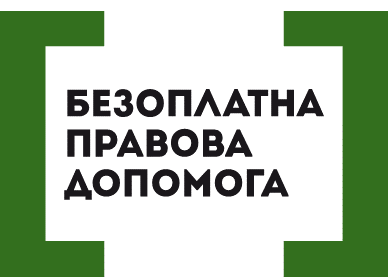 НАБУЛИ ЧИННОСТІ ЗМІНИ ДО КРИМІНАЛЬНОГО КОДЕКСУ УКРАЇНИ ЩОДО ТОРГІВЛІ ЛЮДЬМИ6 жовтня 2018 року Верховна Рада прийняла Закон України «Про внесення зміни до статті 149 Кримінального кодексу України щодо приведення у відповідність з міжнародними стандартами».Закон вносить зміни до статті 149 «Торгівля людьми» Кримінального кодексу.Стаття передбачає, що торгівля людиною, а так само вербування, переміщення, переховування, передача або одержання людини, вчинені з метою експлуатації, з використанням примусу, викрадення, обману, шантажу, матеріальної чи іншої залежності потерпілого, його уразливого стану або підкупу третьої особи, яка контролює потерпілого, для отримання згоди на його експлуатацію, - караються позбавленням волі на строк від 3 до 8 років.Ті дії, вчинені щодо неповнолітнього або щодо кількох осіб, або повторно, або за попередньою змовою групою осіб, або службовою особою з використанням службового становища, або поєднані з насильством, яке не є небезпечним для життя чи здоров'я потерпілого чи його близьких, або з погрозою застосування такого насильства, - караються позбавленням волі на строк від 5 до 12 з конфіскацією майна або без такої.Ті ж дії, вчинені щодо малолітнього його батьком, матір’ю, усиновителем, опікуном чи піклувальником, або вчинені організованою групою, або поєднані з насильством, небезпечним для життя або здоров'я потерпілого чи його близьких, або з погрозою застосування такого насильства, або якщо вони спричинили тяжкі наслідки, - караються позбавленням волі на строк від 8 до 15 років з конфіскацією майна або без такої.Під експлуатацією людини в цій статті слід розуміти всі форми сексуальної експлуатації, використання в порнобізнесі, примусову працю або примусове надання послуг, рабство або звичаї, подібні до рабства, підневільний стан, залучення в боргову кабалу, вилучення органів, проведення дослідів над людиною без її згоди, усиновлення (удочеріння) з метою наживи, примусову вагітність або примусове переривання вагітності, примусове одруження, примусове втягнення у зайняття жебрацтвом, втягнення у злочинну діяльність, використання у збройних конфліктах тощо.Уразливий стан людини – це стан, зумовлений фізичними чи психічними властивостями або зовнішніми обставинами стан особи, який позбавляє або обмежує її здатність усвідомлювати свої дії (бездіяльність) або керувати ними, приймати за своєю волею самостійні рішення, чинити опір насильницьким чи іншим незаконним діям, збіг тяжких особистих, сімейних або інших обставин.Відповідальність за вербування, переміщення, переховування, передачу або одержання малолітнього чи неповнолітнього за цією статтею настає незалежно від того, чи вчинені такі дії з використанням примусу, викрадення, обману, шантажу чи уразливого стану зазначених осіб або із застосуванням чи погрозою застосування насильства, використання службового становища, або особою, від якої потерпілий був у матеріальній чи іншій залежності, або підкупу третьої особи, яка контролює потерпілого, для отримання її згоди на експлуатацію людини».Порушують ваші права? Ви потребуєте допомоги в судах,  і не маєте грошей на адвоката  - звертайтеся в Богодухівський місцевий центр з надання безоплатної вторинної правової допомоги, який працює з понеділка по п'ятницю з 08-00 до 17-00,  за адресою: м. Богодухів,                            вул. Покровська, 5. тел. (05758) 3-01-82, 3-03-25.Єдиний телефонний номер системи безоплатної правової допомоги                                                                     0-800-213-103 (безкоштовно зі стаціонарних та мобільних телефонів).